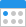 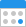 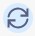 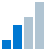 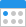 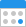 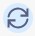 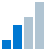 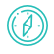 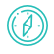 To ensure the safe administration of medication via different routes. This policy should be read alongside the suite of medication management policies and procedures at Holbeach Hospital & Nursing Home and dovetail with any local protocols, standard operating procedures or policies.To support Holbeach Hospital & Nursing Home in meeting the following Key Lines of Enquiry:Key Question	Key Lines of EnquiryTo meet the legal requirements of the regulated activities that Holbeach Hospital & Nursing Home is registered to provide:The Care Act 2014Medical Act 1983Medicines Act 1968The Human Medicines Regulations 2012The Pharmacy Order 2010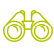 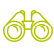 The following roles may be affected by this policy:Registered ManagerNurseCare staffThe following Service Users may be affected by this policy:Service UsersThe following stakeholders may be affected by this policy:CommissionersExternal health professionalsNHS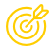 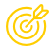 3.1 Staff responsible for the administration of medication understand their responsibilities when administering medication via alternative routes and follow best practice at all times.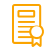 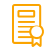 4.1 Holbeach Hospital & Nursing Home understands that medication administered by routes other than the oral route can offer Service Users greater flexibility, rapid response to medication, greater compliance with medication regimes as well as a better therapeutic response. It is the responsibility of Holbeach Hospital & Nursing Home to ensure that Service Users are involved and consent, and that staff have the training, skills and competencies to administer the medication via the route prescribed.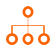 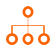 The Registered Manager will ensure that staff with responsibility for medication understand the 6 Rights of Medication plus the right to refuseHolbeach Hospital & Nursing Home will ensure that all staff understand the medication policies and procedures including the different types of administration. Nurses only work within their defined role, competency and skill levels.Holbeach Hospital & Nursing Home should ensure that the most recent version of the Royal Marsden Manual of Clinical Nursing Procedures is available for staff to ensure that evidence-based clinical procedures are followed.Holbeach Hospital & Nursing Home staff will ensure that the Infection Control policy is followed.Holbeach Hospital & Nursing Home should ensure that staff understand the implications of the Mental Capacity Act and the Code of Practice. All staff involved in medication administration must ensurethat Service Users give informed consent before administering medication. Where Service Users lack capacity, any best interest decisions will be documented.All staff will ensure that the dignity and privacy of a Service User is maintained when administering medication, including via routes other than oral. Irrespective of whether a Service User has the capacity to give informed consent, the Service User will be informed of what actions are taking place and they should be treated with compassion at all times.Care Plans will detail how the medication is to be administered e.g. injections or transdermal patches.. The bedside documentation will detail sites for topical application. Where it applies, individual Service User risk assessments will be completed for any risks associated with routes of administration.Body maps should be used for each topical medication required. Body maps should also be used for detailing the site of application of transdermal patches used to administer Parkinson’s medication. Other patch sites are detailed on the MAR chart. Where transdermal patches are prescribed, staff should ensure that there is a system in place for checking these are still in place following application and until removal.Where a Registered Nurse delegates medication to be administered by specialised technique to a Care Worker, the Registered Nurse should only delegate tasks and duties that are within the other person’s scope of competence, making sure that they fully understand the instructions. Staff should refer to the Department of Health official guidance for further clarity.The Registered Nurse should confirm that the outcome of any task that has been delegated to someone else meets the required standard.A full record of competencies will be logged and periodic checking of this will be assessed in line with the Training and Competency on Medications Policy and Procedure at Holbeach Hospital & Nursing Home.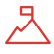 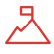 Routes of Medication AdministrationThis is a list of the different routes that medication can be administered:Buccal - held inside the cheekEnteral - delivered directly into the stomach or intestine (with a PEG tube or Jejunostomy Tube)Inhalable - breathed in through a tube or maskIntramuscular - injected into muscle with a syringeNasal - given into the nose by spray or pumpOphthalmic - given into the eye by drops, gel, or ointmentOral - swallowed by mouth as a tablet, capsule, lozenge, or liquidOtic - given by drops into the earRectal - inserted into the rectumSubcutaneous - injected just under the skinSublingual - held under the tongueTopical - applied to the skinTransdermal - given through a patch placed on the skinVaginal - inserted into the vagina6 Rights of MedicationA mnemonic to remember this is Patients Do Drugs Round The DayThe 6 Rights of Medication are:Right PatientsRight DrugsRight DoseRight RouteRight TimeRight Documentation These 6 Rights vary in Definition:NICE guidelines refer to Right to Refuse instead of Right DocumentationThis policy uses Right Documentation because of the high rate of errors associated with documentation but refers to the Right to RefuseBody MapA body map is a blank diagram of a person showing their front and back used to document information for future reference. It can be used for recording where creams, lotions, etc. should be applied, injection sites, transdermal patch sites, lacerations, bruising or pressure ulcers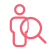 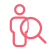 Professionals providing this service should be aware of the following:Staff who administer medication via other routes should only do so when they have been trained and assessed as competent and local policy permits them to do soStaff should use the 6 Rights of Medication Administration at all timesStaff should refer to the Royal Marsden Manual of Clinical Nursing Procedures to ensure that practice is evidence-based before administering medication via routes other than oral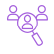 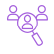 People affected by this service should be aware of the following:You will be supported to self-manage wherever possible, irrespective of the route of medication administrationYou will be asked to consent to have support provided with medication and where you are unable to consent, we will involve you with our discussions but seek to make a decision in your best interest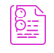 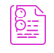 There is no further reading for this policy, but we recommend the 'underpinning knowledge' section of the review sheet to increase your knowledge and understanding.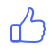 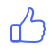 To be ‘ outstanding ’ in this policy area you could provide evidence that:There is evidence that Service Users are involved in the discussion about their medication which is regularly reviewedService Users can access alternative therapies where they wish to control symptoms without medication. They are provided with clinical support and guidance to do this safelyThere is evidence that the use of anti-psychotic medication has been reduced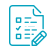 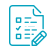 The following forms are included as part of this policy: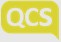 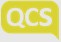      Review Sheet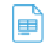      Review SheetLast Reviewed	Last Amended	Next Planned Review in 12 months, or07 Jun '19	07 Jun '19	sooner as required.Last Reviewed	Last Amended	Next Planned Review in 12 months, or07 Jun '19	07 Jun '19	sooner as required.Business impactChanges are important, but urgent implementation is not required, incorporate into your existing workflow.MEDIUM IMPACTReason for this reviewScheduled reviewWere changes made?YesSummary:This policy has been reviewed and updated to reflect any new guidance from the Royal Pharmaceutical Society and now contains reference to support care assistants' responsibilities in nursing homes from the Department of Health. Please note that the reference on this policy has changed as it used to be CM10.Relevant legislation:The Care Act 2014Medical Act 1983Medicines Act 1968The Human Medicines Regulations 2012The Pharmacy Order 2010Underpinning knowledge - What have we used to ensure that the policy is current:Author: RCN, (2015), Accountability and delegation. [Online] Available from: https://www.rcn.org.uk/professional-development/accountability-and-delegation [Accessed: 7/6/2019]Author: NICE, (2018), Decision-making and mental capacity - NICE guideline [NG108]. [Online] Available from: https://www.nice.org.uk/guidance/ng108 [Accessed: 7/6/2019]Author: NICE, (2017), Managing medicines for adults receiving social care in the community. [Online] Available from: https://www.nice.org.uk/guidance/ng67 [Accessed: 7/6/2019]Author: NICE, (2014), Managing medicines in care homes. [Online] Available from: https://www.nice.org.uk/guidance/SC1 [Accessed: 7/6/2019]Author: Royal Pharmaceutical Society, (2018), Professional Guidance on the Administration of Medicines in Healthcare Settings. [Online] Available from: https://www.rpharms.com/Portals/0/RPS%20document%20library/Open% 20access/Professional%20standards/SSHM%20and%20Admin/Admin%20of% 20Meds%20prof%20guidance.pdf?ver=2019-01-23-145026-567 [Accessed: 7/6/2019]Author: Royal Pharmaceutical society, (2018), Professional guidance on the safe and secure handling of medicines. [Online] Available from: https://www.rpharms.com/recognition/setting-professional-standards/safe-and-secure- handling-of-medicines/professional-guidance-on-the-safe-and-secure-handling-of- medicines [Accessed: 7/6/2019]Suggested action:Read the PolicyEFFECTIVEE2: How does the service make sure that staff have the skills, knowledge and experience to deliver effective care and support?SAFES4: How does the provider ensure the proper and safe use of medicines?WELL-LEDW2: Does the governance framework ensure that responsibilities are clear and that quality performance, risks and regulatory requirements are understood and managed?Title of formWhen would the form be used?Created byBody Map - CN10To indicate where topical medication, injections or transdermal patches are locatedQCSService User Name:Use the below body map to indicate where topical medication, injections, or transdermal patches are located.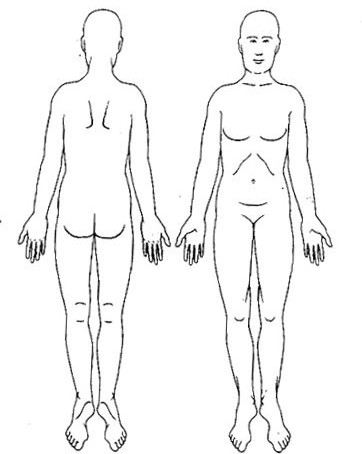 Notes: